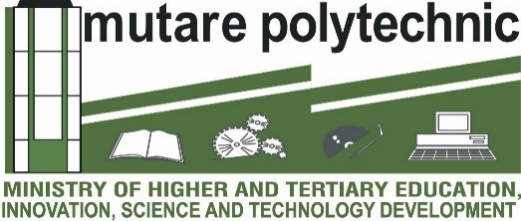 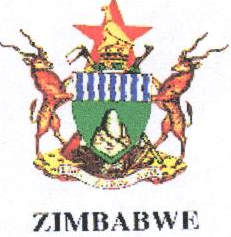 JOB OPPORTUNITIESApplications are invited from suitably qualified and experienced individuals to fill the under listed full -time lecturing and non- lecturing positions.Interested individuals should submit written applications accompanied by detailed curriculum vitae, certified copies of academic and professional qualifications, birth certificate and national identification card not later than Friday , 12 April 2024, addressed to The Principal Mutare Polytechnic P. O. Box 640 Mutare or emailed to:principal@mutarepolytechnic.ac.zw in a single portable document format (pdf).  For more information regarding the positions, kindly log on to our website www.mutarepolytechnic.ac.zw.NB.Former Civil Servants should attach clearance by the Public Service Commission.Please note that only shortlisted candidates will be communicated to.Successful candidates to find own accommodation in Mutare.Ministry of Higher and Tertiary Education, Innovation, Science and Technology Development		MUTARE POLYTECHNICJOB DESCRIPTIONJOB TITLE:  				SENIOR WATCHMAN REPORTING TO:			ADMINISTRATION OFFICER	DUTIES AND RESPONSIBILITIES1.      Be able to surveil college premises, provide protection to both human and physical     assets of the Polytechnic and to prevent vandalism to all Poly properties2.      Check, monitor and report attendance of security guards daily.3.      To supervise and deploy Watchmen to various posts.4.       Patrolling and checking physical status in deployment point’s posts.5.       Reporting security positional status, daily and for emergencies.6.       Ensuring that all searches, vetting of visitors are done properly.7.       Enforcing discipline in Watchmen.8.       Protecting institutional assets.9.      Training of Watchman.10.    Liaising with ZRP on crimes and cases requiring arresting members.11.    Making investigations and making reports.SKILLS AND ATTRIBUTESExcellent report writing and communication skillsDemonstrable experience of dealing with difficult situations and customersAbility to work unsupervised and as a team and be responsible for all security and welfare issues out of office hours.Interviewing and investigation skillsAble to deal with sensitive and confidential matters appropriately at all timesAble to demonstrate integrity, trust and honesty at all timesAble to empower others by delegating responsibility whilst maintaining accountability.Ability to work under stress and to access high risk situations.Computer  skills and knowledgePerform ANY OTHER DUTIES and responsibilities which may be assigned by the Admin Officer, Vice-Principal and PrincipalJOB DESCRIPTIONJOB TITLE:				LECTURER			Reports to and is accountable to the Lecturer in Charge.DUTIES AND RESPONSIBILITIES LecturingLecture on a range of courses in the field of specialty that include digital learning/ E-learningProper planning of termly work i.e. preparation of schemes of work and researchPreparation of work plans to ensure completion of syllabi on time.Use of appropriate lecturing methods and training aids.Identify and facilitate invitation of guest Lecturers.Identify and facilitate education toursHelp each trainee develop his/her potential.Offer quality services to students.Instruction/ Lecturing Material DesignDevelop appropriate lecturing aids in accordance with curriculum/syllabi requirements in line with technological advancement.SupervisionInitiate and maintain student disciplineProvide guidance and counseling to studentsImplementation of the college’s code of conduct.Records ManagementKeeping of accurate student records:-AttendanceMark schedulesRelevant personal detailsCurriculum Development and ReviewAssist in the organisation and development of courses.Health and SafetyCreate, promote and maintain a healthy and safe working environment in lecturer halls, laboratories and workshops.Assessment Timeous setting of local and national examinations.Marking of tests, assignments and projects on time.Completion of progress reports in time.To conduct aptitude tests for prospective students.Organizing and invigilation of local and National Exams.Revenue GenerationInitiative and participate in production services and participate on institutional projects. Research and InnovationInitiate, innovate and undertake research to solve local problem in line with Education 5.0 and produce goods and services.Writing research proposals, papers, modules and other publicationsInitiate and undertake Research and consulting as and when necessary. Co- curriculum ActivitiesContribute and participate in co-curriculum activities.Undertake any other duties and responsibilities, including administrative duties one may be assigned from time to time by the Principal, Vice Principal, Head of Division, Head of Department and Lecturer in Charge and going beyond the call of duty and having sense of ownership.   KEY SKILLS & ATTRIBUTESHighly motivatedExcellent presentation skillsExcellent research skills Written and verbal communication skillsExpertise in a particular subject area or areasHonesty, dedication and fairnessComputer skills and knowledgeJOB DESCRIPTIONJOB TITLE:		LABORATORY HAND  REPORTS TO:	Lecturer In ChargeDUTIES & RESPONSIBILITIESDraw up lists of consumables required for practicals.Issues consumables to studentsMaintains record of consumablesAssists in the procurement of equipmentTo clear and clean lab equipment after use and to see that the laboratory is kept clean.Perform any other duties as may  be delegated by the Head of Department, L.I.C and LecturersBe computer literate and able to maintain records using the current technologies.JOB DESCRIPTIONJOB TITLE:				LIBRARIAN		Reports to and is accountable to the Head of Department for LibraryDUTIES AND RESPONSIBILITIESEstablish and implement library policies and procedures.Digitize information sourcesHandle enquiries from library users and provide necessary support in search for library sourcesTrain and guide the activities of library personnel and students as neededPerform a variety of circulation duties such as checking books and library materialsEffective supervision of staff and resources in the libraryImplement organizational policies that are geared towards ensuring better security of inputs and assetsEnsure regular maintenance of equipment and assets within the libraryReport any damage caused and repairs needed in libraryProviding recommendations that can improve security of the library and the polytechnic’s library equipmentKeeping up to date with developments in the library sector and participating in professional groups or networksEstablishing and maintaining effective working  relationships with academic staff, students as well as external bodiesPrepare library budgetsCreate and publish web based content including research work Manage patron access to resourcesAbility to promote on teaching and learningPrepare and submit monthly reports on the library to the Head of departmentPerforming any other duties as assigned by the supervisorQUALIFICATIONS AND ATTRIBUTESDegree/ Higher National Diploma in Library and Information ScienceGood communication skillsMust be of high integrityProven IT skills particularly of library systemsMust have knowledge of library key trendsNB. The job descriptions are subject to change. Can take what suits your environment.JOB DESCRIPTIONJOB TITLE:		OFFICE ORDERLY REPORTS TO:  	ADMINISTRATION OFFICERDelivering and collecting mail, documents and perform messengerial duties and perform related errands as requested such as going to the post office and other government departments.Cleaning Admin offices, doors, windows, corridors, stairs and rest rooms
Operating basic office equipment and assist staff with operating the equipment.Collecting and distributing correspondences, files, memo, internally as directed.Greet public and clients and direct them to the correct staff member.Keeping the offices, restrooms and public areas clean and tidy.Receiving, sorting and distributing incoming mailPrepare outgoing mail for distributionPrepare meeting rooms for meetings, and liaise with the secretariesAssist with physical arrangement of furniture and other equipment in officesPrepare and serve refreshments, teas and lunches as well as keeping the kitchen in a clean condition at all timesRetrieve information when requestedAssist with replenishment of basic office suppliesPerform work related errands as requested such as going to the post office.Keep office area and surroundings clean and tidyRequires walking and extensive use of handsRequires pushing bending, lifting, twisting and carrying sometimes heavy items.POSITION REQUIREMENTS AND SKILLSKnowledge to operate office equipmentBasic computer skills experienceCommunication skillsCustomer care and service skillsInterpersonal skillsOrganizing and office management skillsCOMPETENCIESCompliance with rules, regulations, processes and proceduresFlexible and adaptable to changeProfessionalism and adherence to good work ethics (integrity, dependability, punctuality, confidentiality etc)
Perform ANY OTHER DUTIES and responsibilities which may be assigned by SUPERIORSPOSTNO. OF POSTSMINIMUM REQUIRED QUALIFICATIONS AND EXPERIENCEAutomobile Electrics & Electronics- Lecturer1National Certificate in Automobile Electrics & ElectronicsSkilled Worker Class 1 CertificateNational Diploma in Automotive Engineering/ Automotive Technician/ Automobile Electrics Engineering is an added advantage and candidates must be practically-oriented and hands on. A teaching qualification, research and innovation knowhow is an added advantage. At least two  years relevant experience in the field.Librarian1Degree/Higher National Diploma in Library and Information ScienceKnowledge of trends in Library Science, including the ability to evaluate emerging technologies. At least one year relevant working experience in the field.Laboratory Hand1Five (5) Ordinary Level passes including English Language, IT proficient..Senior  Watchman1Five (5) Ordinary Level passes including English Language, a clean criminal record.Basic Security Training certificate and IT proficiencyAt least one year previous experience in the security field. IT proficient.Office Orderly1Five (5) Ordinary Level passes including English Language.Basic Security Training certificate and IT literateAt least one year previous experience in the security field. IT proficient.Human Resources Management – Lecturer1Degree/ Higher National Diploma in Human Resources ManagementCapable to teach payroll administration, Payroll Packages, Labour Economics, Workplace Psychology, Business Information Systems and other Human Resources modules.At least two years relevant working experience.A teaching qualification, research and innovation knowhow is an added advantage.Wood Technology – Lecturer2Degree / Higher National Diploma in Wood Technology (Design amd Manufacturing) or Wood ScienceSkilled worker class 1 (Wood Machinist). Candidates must be practically-oriented and hands onA teaching qualification, research and innovation knowhow is an added advantage.Animal Production-Lecturer1Degree/ Higher National Diploma in Agriculture/ Animal Production/ Crop Science/ Crop Production. Candidates must be practically-oriented and hands on.At least two years relevant working experienceA teaching qualification, research and innovation knowhow is an added advantage.